Додаток 1
до ПорядкуЗРАЗОК
посвідчення персоналу цивільної оборони 
(цивільного захисту)Лицьовий бікЗворотний бікУКРАЇНА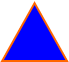 ___________________________________________(найменування органу, яким видано посвідчення)ПОСВІДЧЕННЯ ОСОБИдля персоналу цивільної оборони (цивільного захисту)Прізвище ____________________________________________________________________Власне ім’я та по батькові (за наявності) __________________________________________ _____________________________________________________________________________Дата народження ______________________________________________________________Особистий номер (за наявності)  _________________________________________________Власник цього посвідчення перебуває під захистом Женевських конвенцій
від 12 серпня 1949 р. та Додаткового протоколу до Женевських конвенцій 
від 12 серпня 1949 р., що стосуються захисту жертв міжнародних збройних конфліктів (Протокол I) від 8 червня 1977 р., як ______________________________________________Дата видачі ___ __________ 20__ року  Посвідчення ________№ _________________                                                      (серія)Підпис особи, яка Дійсне до  _____ ________ 20___ року                     видала посвідчення ________________ЗрістОчіОчіВолоссяІнші особливі прикмети або дані ______________________________________________Наявність короткоствольної вогнепальної зброї _________________________________Інші особливі прикмети або дані ______________________________________________Наявність короткоствольної вогнепальної зброї _________________________________Інші особливі прикмети або дані ______________________________________________Наявність короткоствольної вогнепальної зброї _________________________________Інші особливі прикмети або дані ______________________________________________Наявність короткоствольної вогнепальної зброї _________________________________МПМППідпис власника 
посвідченняПідпис власника 
посвідчення